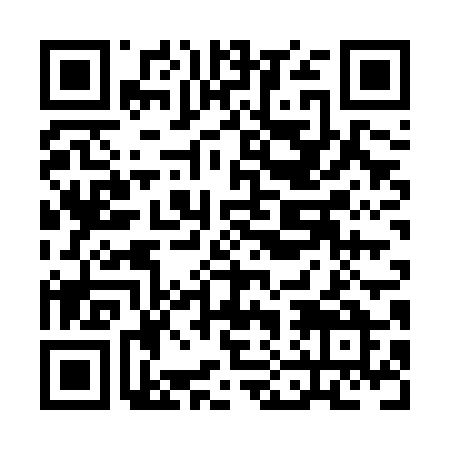 Prayer times for Prince William Station, New Brunswick, CanadaMon 1 Jul 2024 - Wed 31 Jul 2024High Latitude Method: Angle Based RulePrayer Calculation Method: Islamic Society of North AmericaAsar Calculation Method: HanafiPrayer times provided by https://www.salahtimes.comDateDayFajrSunriseDhuhrAsrMaghribIsha1Mon3:445:431:326:569:2211:202Tue3:455:441:336:569:2111:203Wed3:465:441:336:569:2111:194Thu3:475:451:336:569:2111:185Fri3:485:461:336:569:2011:176Sat3:505:471:336:559:2011:177Sun3:515:471:346:559:1911:168Mon3:525:481:346:559:1911:159Tue3:535:491:346:559:1811:1410Wed3:555:501:346:559:1811:1311Thu3:565:511:346:549:1711:1112Fri3:585:511:346:549:1711:1013Sat3:595:521:346:549:1611:0914Sun4:005:531:346:539:1511:0815Mon4:025:541:356:539:1411:0616Tue4:045:551:356:539:1411:0517Wed4:055:561:356:529:1311:0318Thu4:075:571:356:529:1211:0219Fri4:085:581:356:519:1111:0020Sat4:105:591:356:519:1010:5921Sun4:126:001:356:509:0910:5722Mon4:136:011:356:509:0810:5623Tue4:156:021:356:499:0710:5424Wed4:176:031:356:499:0610:5225Thu4:196:041:356:489:0510:5126Fri4:206:061:356:479:0410:4927Sat4:226:071:356:479:0310:4728Sun4:246:081:356:469:0210:4529Mon4:266:091:356:459:0010:4330Tue4:276:101:356:448:5910:4131Wed4:296:111:356:448:5810:40